THE EFFECTIVENESS OF PREVIEW, QUESTION, READ, SELF-RECITATION, AND TEST (PQRST) TECHNIQUE ON STUDENTS’ READING COMPREHENSION(An Experimental Research at Second Grade of SMA AL-HUSEN     Tunjung Teja)A PAPERSubmitted  to The English Education DepartmentAs a partial Fulfillment of the Requirements for the Sarjana Degree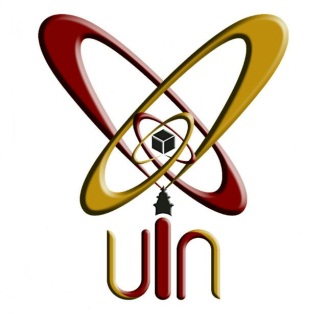 By:Siti Nidaul Hasanah142301641FACULTY OF EDUCATION AND TEACHER TRAININGTHE STATE ISLAMIC UNIVERSITY SULTAN MAULANA  HASANUDDIN BANTEN2018 A.D/1440 A.H